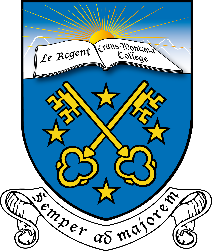 Le Regent Crans-Montana College‘The College aims at producing well-rounded, internationally-minded young men and women, through a rigorous approach to teaching and learning’The four School Principles are:Courtesy, Compassion, Creativity and CourageBackgroundLe Regent is a brand new British International School situated in the Swiss Alps. The Junior School campus, opening in September 2015 will welcome boarding and day pupils from the age of 5 to 13. The Junior School curriculum is based on the English National Curriculum and is taught in English. The Senior School (ages 13-18), opening in September 2016 will initially welcome boarding and day pupils from the ages of 13 and 14 (Years 9 and 10). The first cohort of students will complete (I)GCSE examinations in the summer of 2018 and the IB Diploma in the summer of 2020.RoleThe Class teacher is responsible to the Junior School Headmaster for the day to day running and efficient management of a class within the Junior School.All colleagues are expected to contribute to the exciting and busy life of a boarding school.Academic expectations:Fostering an enthusiasm for learning, an excellent work ethic and a culture of high expectationsDemonstrate an unremitting focus on individual pupils’ continued academic progressTo ensure equal opportunities regardless of gender, ability and cultureTo maintain good practice and provide a rich learning environment, including classroom displays which support pupils’ learningTo plan and teach effectively, the programmes of study and maintain academic records and profiles as in line with school expectationsTo liaise with colleagues across the phases to ensure a continuous and progressive curriculum (knowledge and skills) in all subject areasReviewing and updating the teaching syllabi, assessment procedures (including examinations) and Year group curriculum handbookBuild positive parental relationships with pro-active, and quality communications, including parental engagements and the school websiteTo constantly reappraise professional performance and keep up to date with good practiceDevelop the appropriate use of ICT as a tool for teaching and learningPlan well differentiated lessons so every child is supported and challenged appropriately Encouraging independent learning, specifically through the use of formative assessmentSetting meaningful and focused prepManaging and organising suitable trips, and performances related to curriculum.Whole College Expectations:To maintain the welfare and safety of the children at all timesTo attend meetings and undertake such duties as can be reasonably requested by the HeadmasterTo organise and take part in appropriate activities in the Saturday Programme (current expectations are for colleagues to participate fortnightly in the Saturday Programme), including outdoor educationTo contribute to the extra-curricular programme of the schoolTo do an evening duty in the boarding house (current expectations are for colleagues to participate fortnightly in the evening programme)Be a role model of the four school principlesThis job specification is not definitive and is likely to evolve as the post holder develops their particular professional strengths both with the Junior School and the College.A live-in House Tutor role may be available for the right candidateTerms and conditionsThe College has its own salary scaleEntitlement for staff children to a free day place at Le Régent CollegeMeals in schoolPension schemeSB 20/10/14